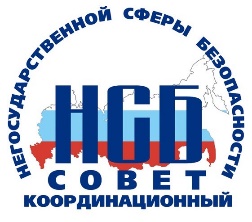 в Координационный совет НСБ РФЗАЯВЛЕНИЕПрошу принять меня в члены Профессионального сообщества специалистов Негосударственной сферы безопасности Координационного совета НСБ РФ.  ФИО	Дата и место рожденияПаспорт           серия                                                                                                             номер Кем  и  когда выдан  Организация  Должность  E-mail Тел. с кодом города                                                                                                                 Моб. Адрес почтовый Согласие на размещение  информации на странице Профсообщества (да / нет)	          	Прикладываю:Сведения о профессиональной деятельности и месте работы за последние 5 лет;Подписанное согласие на обработку персональных данных;Настоящим даю свое согласие на проверку достоверности представленных сведений.Подпись 	 	расшифровка подписиДатаНаправлять заполненное Заявление с Приложениями (см. выше перечень прикладываемых документов) по электронной почте: bureausb@gmail.com 